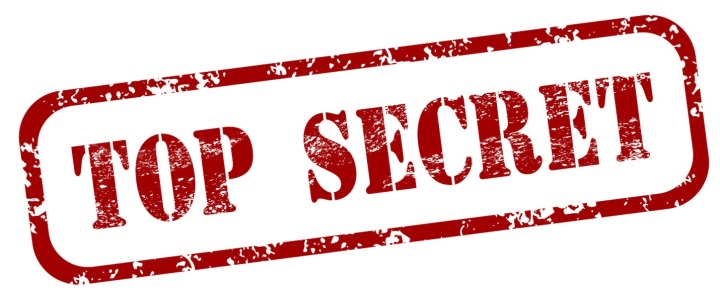 Good evening Corona ward young women. Your mission, should you choose to accept it, involves participating in family history work with the goal to find a name to take to the temple. Your reward includes a deeper conversion to the Savior, a strengthened testimony, increased help from the other side and greater spiritual protection from temptation. Though the task may be difficult, the rewards are significant. For further instruction, open the envelopes at your tables. Good luck. This message will self-destruct in 5 seconds.